Supp. Table: Reliability of the SphygmoCor XCEL in each population group for visits 1-2 and 2-3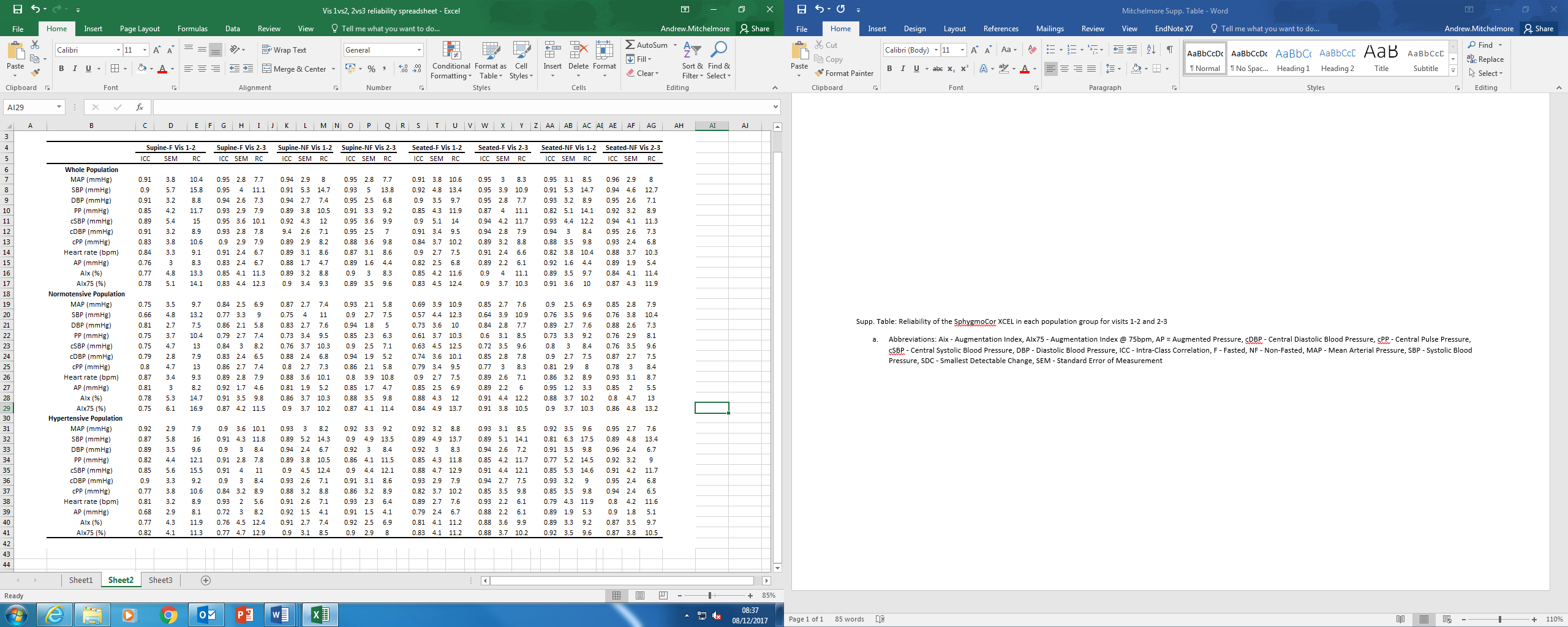 Abbreviations: Aix - Augmentation Index, AIx75 - Augmentation Index @ 75bpm, AP = Augmented Pressure, cDBP - Central Diastolic Blood Pressure, cPP - Central Pulse Pressure, cSBP - Central Systolic Blood Pressure, DBP - Diastolic Blood Pressure, ICC - Intra-Class Correlation, F - Fasted, NF - Non-Fasted, MAP - Mean Arterial Pressure, SBP - Systolic Blood Pressure, SDC - Smallest Detectable Change, SEM - Standard Error of Measurement